Weekly P1 Activities for Home Learning 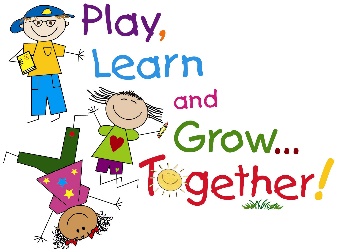 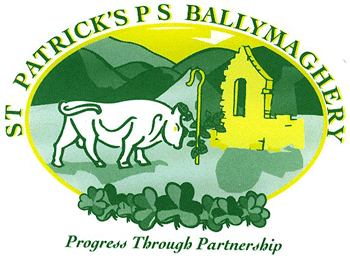 30th March -3rd AprilThis is the outline for our weekly home learning activities, which you can complete in your own time. Remember this is only a guide. You do what is best for your child. Every week there will be new See Saw activities posted. If it is easier please download and print sheets, or write answers on a page, as handwriting practice is still important. Some activities are assigned below and a few are for fun!IXL English is an excellent resource along with IXL Maths. Lexia Core 5 licences has been set aside for P1 – please use.Religion: Grow in love: Theme 6, Holy Week and Easter (www.growinlove.ie)  Jesus dies on the cross. Watch the Vimeo Clip which tells how Jesus died. Quiet and still song. Draw a picture of Mary beside Jesus on the cross. (Pages on on Seesaw). MondayMental Maths: Activity Cards 1 and 2 – posted on SeesawLexia – 10 – 15 minutes a dayLiteracy: Sh worksheet (ship, shop, dish, shed, fish, brush, crash & mash) some children will only be able to do the initial sound which is perfect – try to find the sh in every word (posted on Seesaw)Reading – Big Cat Reading Scheme (see link on the website- Pink/Red level for P1)IXL Numeracy – Complete some of the IXL targets outlined for NumeracyTuesdayMental Maths – Continue with Activity Cards 1 and 2.  Numeracy: Add 1 more – 2 pages (don’t worry about cutting just draw one more) posted on SeesawLiteracy qu Sound: JOLLY PHONICS Group 7 songs (qu, ou, oi, ue, er, ar): https://www.youtube.com/watch?v=SNEuPO5CbXA Little learners https://www.youtube.com/watch?v=JpyASJYqlKs Alphablocks: https://www.youtube.com/watch?v=_8wUGHQGiEU&list=RDmYGGk0MH_xQ&index=3Richard Stuetz qu Jolly Phonics https://www.youtube.com/watch?v=MYljutRHcK0Mr Thorne: https://www.youtube.com/watch?v=ZRGx54lNHoMGeraldine Giraffe’s flash cards: https://www.youtube.com/watch?v=wawwlrbQtPE  Colour in qu sheet- SeesawPurple Mash – Complete a WAU activity on Purple mash in “2Do’s” sectionIXL Literacy – Complete some of the IXL targets outlined for LiteracyWednesdayMental Maths: Continue with Activity Cards 1 and 2.  Lexia – 10 – 15 minutes a dayLiteracy: Colour the pictures that rhyme.Reading – Big Cat Reading Scheme (see link on the website)Purple mash - Complete an activity on Purple mash in “2Do’s” sectionIXL Numeracy – Complete some of the IXL targets outlined for NumeracyThursdayNumeracy: Add 1 more – 2 pages (don’t worry about cutting just draw one more) posted on SeesawLiteracty ou Sound: Richard Stuetz ou Jolly Phonics https://www.youtube.com/watch?v=i2h-IB30veoMr Thorne https://www.youtube.com/watch?v=z9NqcU6ccz0Geraldine Giraffe’s https://www.youtube.com/watch?v=-qtCB7CYH3ILittle Learners: https://www.youtube.com/watch?v=I6_Twpffldk Colour in ou sheet- SeesawPurple Mash – Complete an activity on Purple mash in “2Do’s” sectionIXL Literacy – Complete some of the IXL targets outlined for LiteracyFridayMental Maths: Continue with Activity Cards 1 and 2.  Literacy: Blending words and dictation sentences. These can be worked on throughout the week. P1 have been enjoying writing words and dictations on whiteboards in class.Reading – Big Cat Reading Scheme (see link on the website)Lexia – 10 – 15 minutes a day  Purple Mash – Complete activity on Purple mash in “2Do’s” section